              DEVELOPMENT DAY BOOKING FORM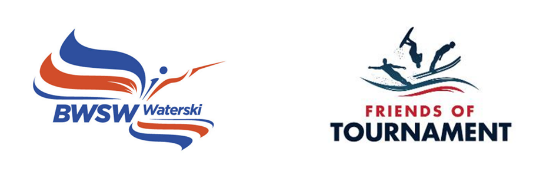 Event: Tallington D-Day, 4 June 2023Please make us aware of any relevant medical information/allergies/dietary or additional needs.Ability: Please give us the best idea of your current ability to enable us to make the Development Day as worthwhile as possible (eg; learning deep water start, would like to learn etc).Equipment loan: Friends of Tournament has an inventory of equipment available for semi-permanent loan, such as slalom, trick and jump skis. Please contact dushylukic@hotmail.com in advance with height/weight/shoe size and ability.Please confirm that you are happy to be contacted by email: Y/NPayment: The cost of the day is £20.00 to be paid to BWSW Friends of Tournament. Account Name: British Waterski & Wakeboard Federation Limited Sort Code: 30 84 23Account Number: 25491760	Reference: surname/ event code (Tally)Signed by parent/guardian:Print:Date:Skier NameSurnameDOBGenderClubCoachBWSW membershipAddressEmergency contactRelationship to skierEmergency telephoneEmailSlalomTrickJump